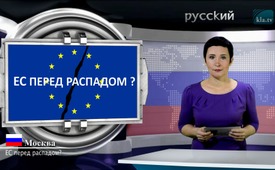 ЕС перед распадом?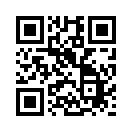 ЕС фактически препятствует государствам выполнять их задачи и в то же время оставляет их один на один с большими проблемами. Это противоречит первоначальной задаче Евросоюза.Согласно актуальному опросу Еврокомиссии, большинство опрошенных жителей ЕС критически относятся к Евросоюзу. Предмет критики: первоначальной задачей ЕС являлось достижение на более высоком уровне таких показателей, которые национальные государства самостоятельно добиться не смогут. Однако фактически ЕС делает абсолютно противоположное: препятствует государствам выполнять их задачи и в то же время оставляет их один на один с большими проблемами. Хотелось бы эффективной защиты границ, регулирования финансового рынка или уверенной позиции относительно доминирующих претензий США. Однако, согласно наблюдению интернет-журнала «Info DIREKT», ведущие СМИ клеймят за критику ЕС, считая её «европейски враждебной». Это сильно напоминает конечную фазу Советского Союза, когда не допускалась критика централизованной системы, без того, чтобы не называться «врагом мира». Исходя из этого, не стоит ли и ЕС перед распадом?от hm.Источники:https://www.info-direkt.eu/2018/05/23/oexit-ueberfaellig-oesterreicher-sehen-eu-noch-kritischer-als-briten/Может быть вас тоже интересует:---Kla.TV – Другие новости ... свободные – независимые – без цензуры ...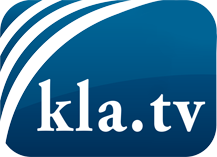 О чем СМИ не должны молчать ...Мало слышанное от народа, для народа...регулярные новости на www.kla.tv/ruОставайтесь с нами!Бесплатную рассылку новостей по электронной почте
Вы можете получить по ссылке www.kla.tv/abo-ruИнструкция по безопасности:Несогласные голоса, к сожалению, все снова подвергаются цензуре и подавлению. До тех пор, пока мы не будем сообщать в соответствии с интересами и идеологией системной прессы, мы всегда должны ожидать, что будут искать предлоги, чтобы заблокировать или навредить Kla.TV.Поэтому объединитесь сегодня в сеть независимо от интернета!
Нажмите здесь: www.kla.tv/vernetzung&lang=ruЛицензия:    Creative Commons License с указанием названия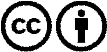 Распространение и переработка желательно с указанием названия! При этом материал не может быть представлен вне контекста. Учреждения, финансируемые за счет государственных средств, не могут пользоваться ими без консультации. Нарушения могут преследоваться по закону.